Межправительственный комитет по интеллектуальной собственности, генетическим ресурсам, традиционным знаниям и фольклоруДвадцать шестая сессияЖенева, 3–7 февраля 2014 г.ПРОЕКТ ПОВЕСТКИ ДНЯподготовлен СекретариатомОткрытие сессииВыборы должностных лицПринятие повестки дня
См. настоящий документ и документы WIPO/GRTKF/IC/26/INF/2 Rev. и WIPO/GRTKF/IC/26/INF/3 Rev.Принятие отчета о двадцать пятой сессии
См. документ WIPO/GRTKF/IC/25/8 Prov. 2 Аккредитация некоторых организаций
См. документ WIPO/GRTKF/IC/26/2Участие коренных и местных общинОбновленная информация о функционировании Добровольного фонда
См. документы WIPO/GRTKF/IC/26/3, WIPO/GRTKF/IC/26/INF/4 и WIPO/GRTKF/IC/26/INF/6 Назначение Консультативного совета Добровольного фонда 
См. документ WIPO/GRTKF/IC/26/3Информационная записка для дискуссионной группы местных и коренных общин
См. документ WIPO/GRTKF/IC/26/INF/5 rev.Генетические ресурсыСводный документ, касающийся интеллектуальной собственности и генетических ресурсов
См. документ WIPO/GRTKF/IC/26/4Совместная рекомендация по генетическим ресурсам и связанным с ними традиционными знаниями
См. документ WIPO/GRTKF/IC/26/5Совместная рекомендация об использовании баз данных для защитной охраны генетических ресурсов и традиционных знаний, связанных с генетическими ресурсами
WIPO/GRTKF/IC/26/6Отчет об осуществлении видов деятельности, указанных в Кластере С («Возможные варианты взаимосогласованных условий справедливого и равноправного совместного пользования выгодами») См. документ WIPO/GRTKF/IC/26/INF/7Глоссарий ключевых терминов, относящихся к интеллектуальной собственности, генетическим ресурсам, традиционным знаниям и традиционным выражениям культурыСм. документ WIPO/GRTKF/IC/26/INF/8Отчет о семинаре-практикуме экспертов-представителей коренных народов по вопросам интеллектуальной собственности, генетических ресурсов, традиционных знаний и традиционных выражений культурыСм. документ WIPO/GRTKF/IC/26/INF/9Любые другие вопросыЗакрытие сессии[Конец документа]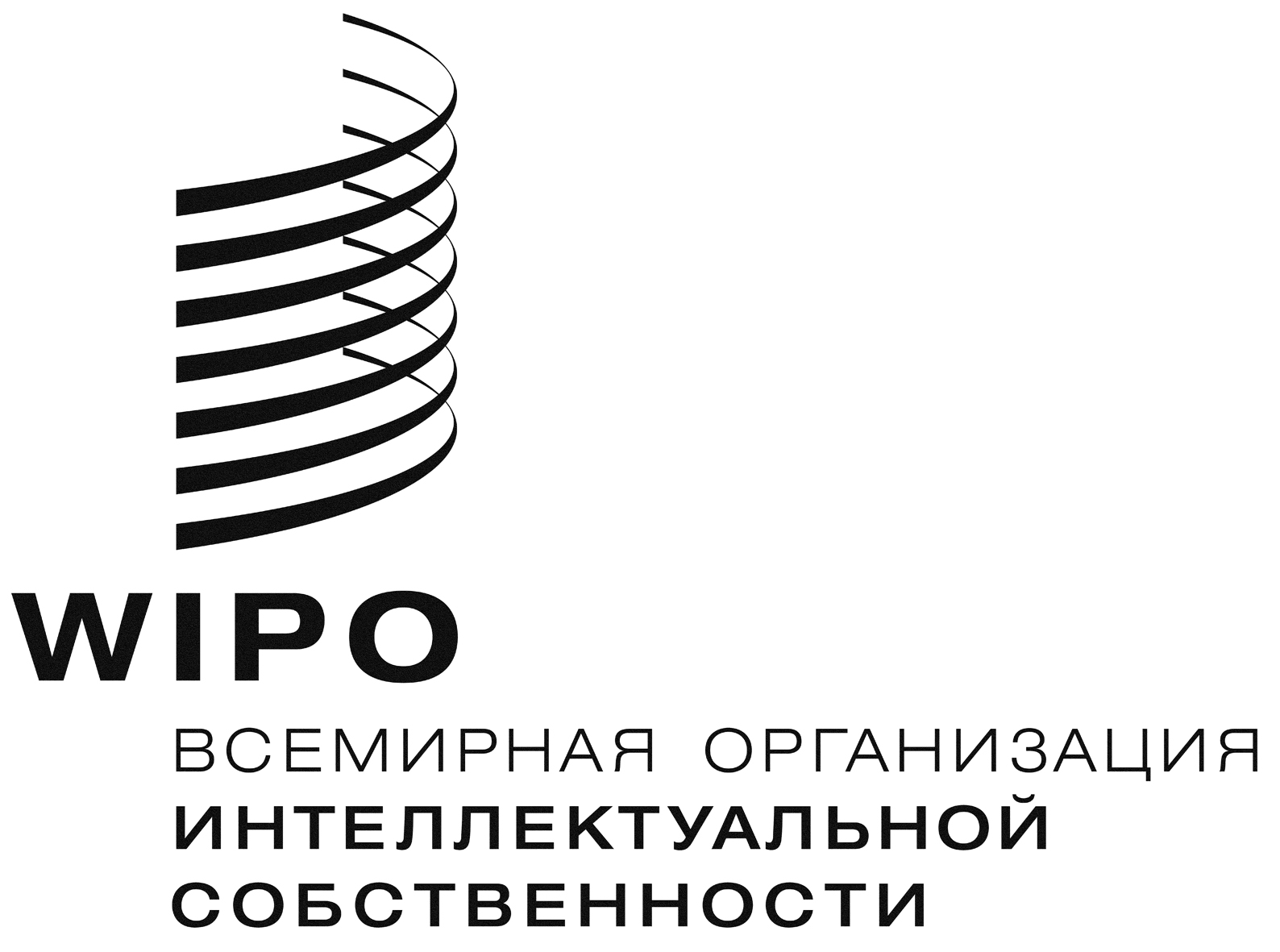 RWIPO/GRTKF/IC/26/1 PROV.4 WIPO/GRTKF/IC/26/1 PROV.4 WIPO/GRTKF/IC/26/1 PROV.4 оригинал:  английскийоригинал:  английскийоригинал:  английскийдата:  31 января 2014 г.дата:  31 января 2014 г.дата:  31 января 2014 г.